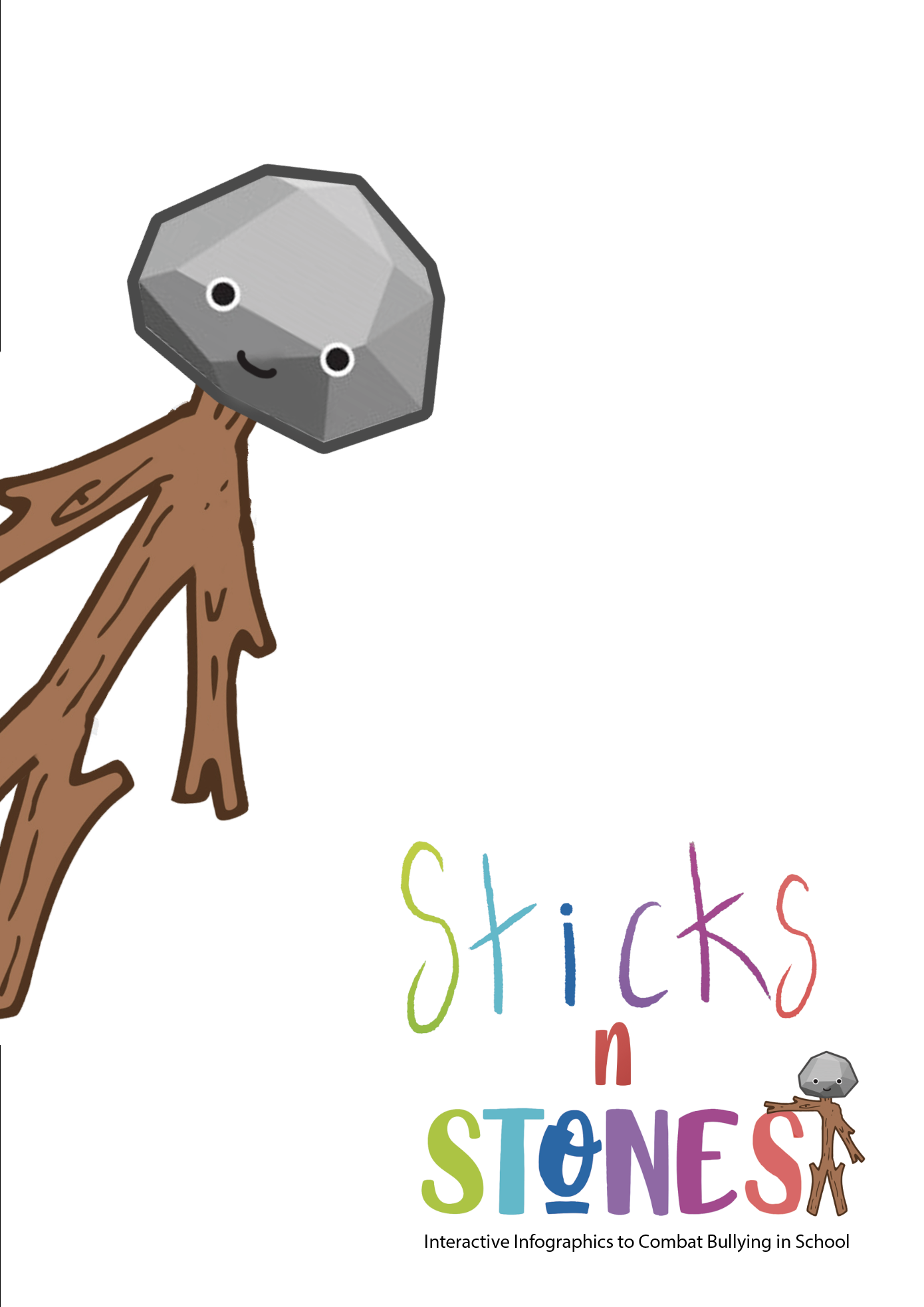 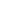 Final evaluation test for Module 2: Challenge-Based LearningMethodical instructions:🡺	Each item consists of a statement (the ‘stake’) and 4 answering options, of which only one is correct.🡺	Read the text of each item carefully and identify the correct option.🡺	Tick the correct option ( ⌧ ). This option represents the solution of that item.🡺	Recommended total time per test: 15 minutes.🡺	Possible maximum score = 9 points. Each item correctly solved values 1 point.🡺	FINAL GRADE = Score + 1 point ex officio.Challenge-Based Learning (CBL) is:◻ (a) a learning monitoring tool;◻ (b) a framework and a pedagogical approach;◻ (c) a customizable learning platform;◻ (d) a digital resource for education.In Challenge-Based Learning (CBL):◻ (a) teachers and learners move within the four walls of the classroom;◻ (b) teacher is learner and learner is teacher;◻ (c) there is no space and freedom to fail;◻ (d) the focus is on product.One of the basic principles of Challenge-Based Learning (CBL):◻ (a) Social and Emotional Connections with Community;◻ (b) Summative Assessment;◻ (c) A Culture of Digitalisation;◻ (d) Understanding of 21st Century Skills and Outcomes.The phases of Challenge-Based Learning (CBL) are:◻ (a) Debate, Analyse, Create;◻ (b) Organize, Interpret, Formulate;◻ (c) Design, Decide, Test;◻ (d) Engage, Investigate, Act.Activities for Challenge-Based Learning (CBL) include:◻ (a) experiments, simulations, research;◻ (b) surveys, curriculum design, assessments;◻ (c) interviews, assignments, contracting;◻ (d) lectures, problem sets, software development.One central benefit of Challenge-Based Learning (CBL) is:◻ (a) supports organisational strategy development;◻ (b) increases parental engagement;◻ (c) supports content mastery;◻ (d) increases social empathy.In Challenge-Based Learning (CBL), learners move from an abstract Big Idea to a concrete and actionable Challenge through:◻ (a) Investigation and Evaluation;◻ (b) development of Guiding Activities and Resources;◻ (c) a process of Essential Questioning;◻ (d) implementation of evidence-based Solutions.One downside of Challenge-Based Learning (CBL) is:◻ (a) for both learners and teachers, it requires a heavier time commitment than more traditional teaching-learning activities;◻ (b) it requires teachers to guide learners in classroom discussion by increasing their usual control and accepting no errors;◻ (c) it allows learners to select only topics that the teacher master perfectly; ◻ (d) it generates selection and use by the learners of those technologies that the teacher is experienced with.The roles of schools, teachers, and students in Challenge-Based Learning (CBL) are:◻ (a) teachers find the Solutions for the students, not with them;◻ (b) teachers become more than information experts, they become collaborators/co-learners in learning;◻ (c) students focus only on central parts of the CBL process and not on all discrete parts, because they are not the “senior Learner” like the teacher is;◻ (d) over time, the students pass on to the teacher more and more responsibility and ownership over the learning process.Correct answers list (for trainers only):bbddaccab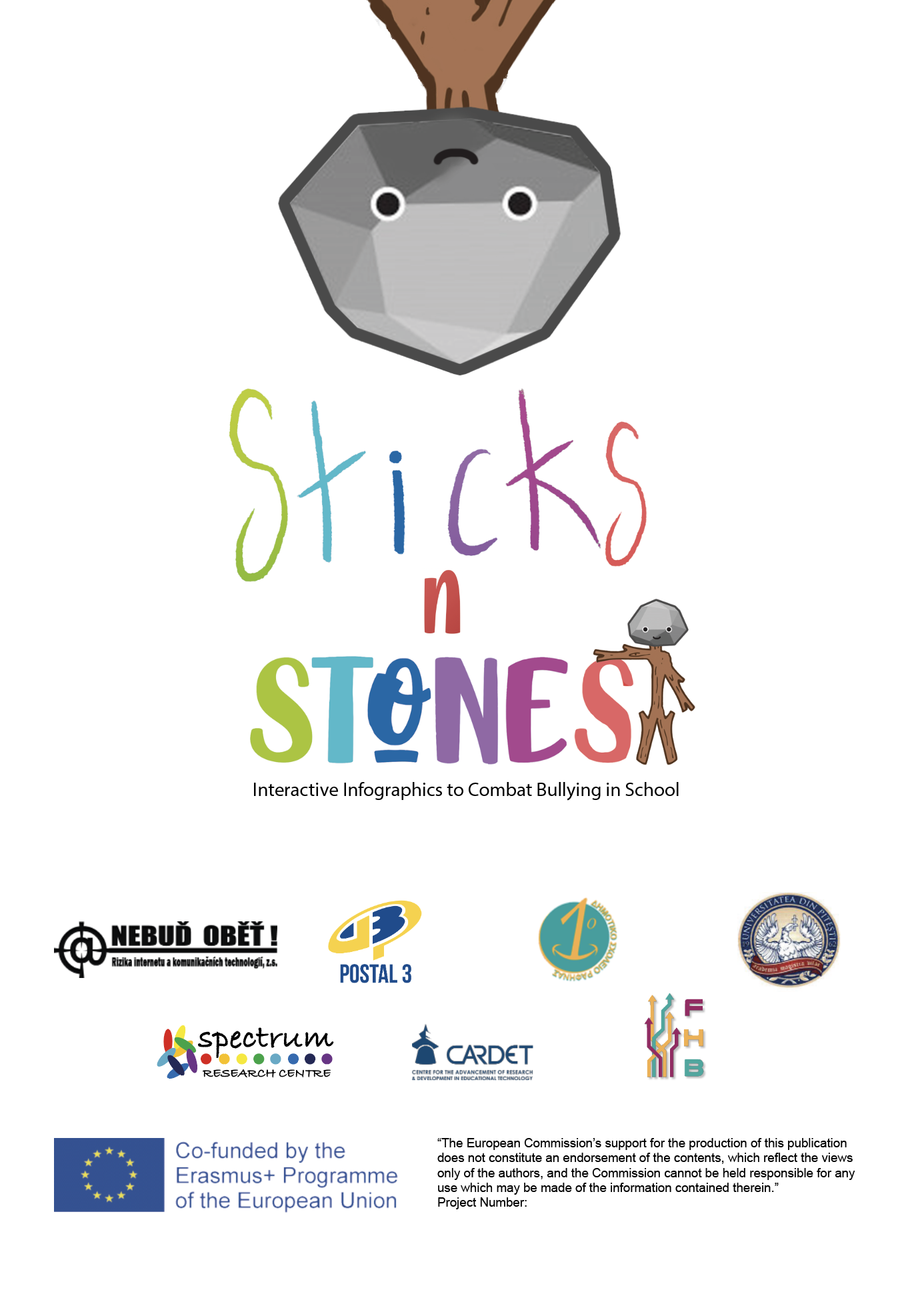 Module title: Challenge-Based LearningDesigned by: University of PiteștiModule title: Challenge-Based LearningDesigned by: University of PiteștiModule title: Challenge-Based LearningDesigned by: University of PiteștiModule title: Challenge-Based LearningDesigned by: University of PiteștiAim of the ModuleAim of the ModuleThis module aims to introduce the didactic theory of challenge-based learning to primary school teachers and to include instructions and guidelines to be followed when developing their own challenge-based learning resources.This module contains 3 main activities (or lessons plans): A2.1, A2.2, A2.3.This module aims to introduce the didactic theory of challenge-based learning to primary school teachers and to include instructions and guidelines to be followed when developing their own challenge-based learning resources.This module contains 3 main activities (or lessons plans): A2.1, A2.2, A2.3.TOTAL Learning time of which:TOTAL Learning time of which:Face-to-faceAssessment7 hrs7 hrs6 hrs 45 min15 minTitle of activity A2.1:Challenge-Based Learning approach (CBL): introduction to it and theoretical aspects Title of activity A2.1:Challenge-Based Learning approach (CBL): introduction to it and theoretical aspects 2 hrs 15 min15 minTitle of activity A2.2:CBL’s key-implications and benefits for teaching and learningTitle of activity A2.2:CBL’s key-implications and benefits for teaching and learning2 hrs 15 min15 minTitle of activity A2.3:How to create CBL lesson plans and resourcesTitle of activity A2.3:How to create CBL lesson plans and resources2 hrs 15 min15 minLEARNING OUTCOMES OF THE MODULEOn successful completion of this Module, trainees (primary teachers) will be able to:LEARNING OUTCOMES OF THE MODULEOn successful completion of this Module, trainees (primary teachers) will be able to:LEARNING OUTCOMES OF THE MODULEOn successful completion of this Module, trainees (primary teachers) will be able to:LEARNING OUTCOMES OF THE MODULEOn successful completion of this Module, trainees (primary teachers) will be able to:KnowledgeK2.1. Describe what CBL isK2.2. Indicate existing examples of CBLK2.3. Outline CBL characteristicsK2.4. Emphasize the key-implications of CBL on teaching and learningK2.5. Describe benefits of CBL K2.6. List category of resources for CBLK2.1. Describe what CBL isK2.2. Indicate existing examples of CBLK2.3. Outline CBL characteristicsK2.4. Emphasize the key-implications of CBL on teaching and learningK2.5. Describe benefits of CBL K2.6. List category of resources for CBLK2.1. Describe what CBL isK2.2. Indicate existing examples of CBLK2.3. Outline CBL characteristicsK2.4. Emphasize the key-implications of CBL on teaching and learningK2.5. Describe benefits of CBL K2.6. List category of resources for CBLSkillsS2.1. Explain CBL theory/principlesS2.2. Compare CBL and PBLS2.3. Generate outline of (own) CBL exampleS2.4. Present the approaches necessary for generating a CBL lesson planS2.5. Apply the steps necessary for generating a CBL lesson planS2.6. Describe categories of resources for CBLS2.1. Explain CBL theory/principlesS2.2. Compare CBL and PBLS2.3. Generate outline of (own) CBL exampleS2.4. Present the approaches necessary for generating a CBL lesson planS2.5. Apply the steps necessary for generating a CBL lesson planS2.6. Describe categories of resources for CBLS2.1. Explain CBL theory/principlesS2.2. Compare CBL and PBLS2.3. Generate outline of (own) CBL exampleS2.4. Present the approaches necessary for generating a CBL lesson planS2.5. Apply the steps necessary for generating a CBL lesson planS2.6. Describe categories of resources for CBLAttitudesA2.1. Express appreciation on CBLA2.2. Show willingness upon using CBL in classroomA2.3. Act independently to generate CBL lesson plansA2.4.  Act independently to generate CBL resourcesA2.1. Express appreciation on CBLA2.2. Show willingness upon using CBL in classroomA2.3. Act independently to generate CBL lesson plansA2.4.  Act independently to generate CBL resourcesA2.1. Express appreciation on CBLA2.2. Show willingness upon using CBL in classroomA2.3. Act independently to generate CBL lesson plansA2.4.  Act independently to generate CBL resourcesActivity CodeActivity TitleLearning Outcomes to be achieved through this activityLearning Timefor this activity(min)A2.1Challenge-Based Learning approach (CBL): introduction in it and theoretical aspectsK2.1. Describe what CBL isK2.2. Indicate existing examples of CBLK2.3. Outline CBL characteristicsK2.6. List category of resources for CBLS2.1. Explain CBL theory/principlesS2.2. Compare CBL and PBLS2.6. Describe categories of resources for CBL2 hrs 15 minOverview of Content• S/he emphasized that this Module is developed in the framework of the Sticks’n’Stones project, briefly presenting the module and announcing the aim of the Module 2 (Sticks'n'Stones_IO2_Module 2_f2f – UPIT.pptx, slides 1-4) (5 min)• The trainer defines and describes CBL (Sticks'n'Stones_IO2_Module 1_f2f – UPIT.pptx, slides 6-7) (5 min)• S/he explains Task 1 (slide 8). The trainees performs/solves Task 1. (15 min)• The trainer continues description of CBL, presentation of CBL as verb and noun and CBL principles (slides 9-17) (20 min)• S/he explains Task 2 (slide 18). The trainees performs/solves Task 2. (15 min)• The trainer continues lecture and presents CBLs’ phases, characteristics of the Challenge, variations of Challenge, and performs a comparison between CBL and PBL, resources and activities for PBL (slides 19-29) (40 min)• S/he explains Task 3 (slide 30). The trainees performs/solves Task 3. (30 min)The trainer emphasizes on the takeaways from this activity and reflects on them by involving trainees in discussion (5 min)• S/he emphasized that this Module is developed in the framework of the Sticks’n’Stones project, briefly presenting the module and announcing the aim of the Module 2 (Sticks'n'Stones_IO2_Module 2_f2f – UPIT.pptx, slides 1-4) (5 min)• The trainer defines and describes CBL (Sticks'n'Stones_IO2_Module 1_f2f – UPIT.pptx, slides 6-7) (5 min)• S/he explains Task 1 (slide 8). The trainees performs/solves Task 1. (15 min)• The trainer continues description of CBL, presentation of CBL as verb and noun and CBL principles (slides 9-17) (20 min)• S/he explains Task 2 (slide 18). The trainees performs/solves Task 2. (15 min)• The trainer continues lecture and presents CBLs’ phases, characteristics of the Challenge, variations of Challenge, and performs a comparison between CBL and PBL, resources and activities for PBL (slides 19-29) (40 min)• S/he explains Task 3 (slide 30). The trainees performs/solves Task 3. (30 min)The trainer emphasizes on the takeaways from this activity and reflects on them by involving trainees in discussion (5 min)• S/he emphasized that this Module is developed in the framework of the Sticks’n’Stones project, briefly presenting the module and announcing the aim of the Module 2 (Sticks'n'Stones_IO2_Module 2_f2f – UPIT.pptx, slides 1-4) (5 min)• The trainer defines and describes CBL (Sticks'n'Stones_IO2_Module 1_f2f – UPIT.pptx, slides 6-7) (5 min)• S/he explains Task 1 (slide 8). The trainees performs/solves Task 1. (15 min)• The trainer continues description of CBL, presentation of CBL as verb and noun and CBL principles (slides 9-17) (20 min)• S/he explains Task 2 (slide 18). The trainees performs/solves Task 2. (15 min)• The trainer continues lecture and presents CBLs’ phases, characteristics of the Challenge, variations of Challenge, and performs a comparison between CBL and PBL, resources and activities for PBL (slides 19-29) (40 min)• S/he explains Task 3 (slide 30). The trainees performs/solves Task 3. (30 min)The trainer emphasizes on the takeaways from this activity and reflects on them by involving trainees in discussion (5 min)Content delivery methods (lecture (if pre-recorded PPT or video) or reading, literature review, problem-solving, etc.)Content delivery methods (lecture (if pre-recorded PPT or video) or reading, literature review, problem-solving, etc.)Content delivery methods (lecture (if pre-recorded PPT or video) or reading, literature review, problem-solving, etc.)Content delivery methods (lecture (if pre-recorded PPT or video) or reading, literature review, problem-solving, etc.)LectureIndividual work Work in pairsReflectionDiscussionLectureIndividual work Work in pairsReflectionDiscussionLectureIndividual work Work in pairsReflectionDiscussionLectureIndividual work Work in pairsReflectionDiscussionDidactic Materials Required (Sticks’n’Stones Toolkit, worksheet, charts, handouts, didactic video, excerpt from books/manuals, mind maps, etc.)Didactic Materials Required (Sticks’n’Stones Toolkit, worksheet, charts, handouts, didactic video, excerpt from books/manuals, mind maps, etc.)Didactic Materials Required (Sticks’n’Stones Toolkit, worksheet, charts, handouts, didactic video, excerpt from books/manuals, mind maps, etc.)Didactic Materials Required (Sticks’n’Stones Toolkit, worksheet, charts, handouts, didactic video, excerpt from books/manuals, mind maps, etc.)Sticks'n'Stones_IO2_Module 2_f2f – UPIT.pptxas shown above, under section “Overview of Content”.Sticks'n'Stones_IO2_Module 2_f2f – UPIT.pptxas shown above, under section “Overview of Content”.Sticks'n'Stones_IO2_Module 2_f2f – UPIT.pptxas shown above, under section “Overview of Content”.Sticks'n'Stones_IO2_Module 2_f2f – UPIT.pptxas shown above, under section “Overview of Content”.Assessment methodAssessment methodAssessment methodAssessment methodBy evaluating the completion of the tasks explained in slides 9, 18, 30By taking the test at the end of the moduleBy evaluating the completion of the tasks explained in slides 9, 18, 30By taking the test at the end of the moduleBy evaluating the completion of the tasks explained in slides 9, 18, 30By taking the test at the end of the moduleBy evaluating the completion of the tasks explained in slides 9, 18, 30By taking the test at the end of the moduleReferencesReferencesReferencesReferencesChallenge-Based Learning, https://www.challengebasedlearning.org/about/ CBL principles, https://edusol.info/historico/bitacora/eraser/acot2-apple-classroomms-tomorrow-today Challenge-Based Learning, https://www2.tuhh.de/zll/cbl-start/ CBL Guide 2016, https://www.challengebasedlearning.org/wp-content/uploads/2019/02/CBL_Guide2016.pdf Esraa Mohammed Soltan (2015), Challenge Based Learning vs. Problem Based Learning, Research Gate, https://www.researchgate.net/publication/320443042_Challenge_Based_Learning_VS_Problem_Based_Learning Challenge Based Learning, https://www.kalinda.vic.edu.au/page/78/Challenge-Based-Learning Challenge-Based Learning, https://www.challengebasedlearning.org/about/ CBL principles, https://edusol.info/historico/bitacora/eraser/acot2-apple-classroomms-tomorrow-today Challenge-Based Learning, https://www2.tuhh.de/zll/cbl-start/ CBL Guide 2016, https://www.challengebasedlearning.org/wp-content/uploads/2019/02/CBL_Guide2016.pdf Esraa Mohammed Soltan (2015), Challenge Based Learning vs. Problem Based Learning, Research Gate, https://www.researchgate.net/publication/320443042_Challenge_Based_Learning_VS_Problem_Based_Learning Challenge Based Learning, https://www.kalinda.vic.edu.au/page/78/Challenge-Based-Learning Challenge-Based Learning, https://www.challengebasedlearning.org/about/ CBL principles, https://edusol.info/historico/bitacora/eraser/acot2-apple-classroomms-tomorrow-today Challenge-Based Learning, https://www2.tuhh.de/zll/cbl-start/ CBL Guide 2016, https://www.challengebasedlearning.org/wp-content/uploads/2019/02/CBL_Guide2016.pdf Esraa Mohammed Soltan (2015), Challenge Based Learning vs. Problem Based Learning, Research Gate, https://www.researchgate.net/publication/320443042_Challenge_Based_Learning_VS_Problem_Based_Learning Challenge Based Learning, https://www.kalinda.vic.edu.au/page/78/Challenge-Based-Learning Challenge-Based Learning, https://www.challengebasedlearning.org/about/ CBL principles, https://edusol.info/historico/bitacora/eraser/acot2-apple-classroomms-tomorrow-today Challenge-Based Learning, https://www2.tuhh.de/zll/cbl-start/ CBL Guide 2016, https://www.challengebasedlearning.org/wp-content/uploads/2019/02/CBL_Guide2016.pdf Esraa Mohammed Soltan (2015), Challenge Based Learning vs. Problem Based Learning, Research Gate, https://www.researchgate.net/publication/320443042_Challenge_Based_Learning_VS_Problem_Based_Learning Challenge Based Learning, https://www.kalinda.vic.edu.au/page/78/Challenge-Based-Learning Activity CodeActivity TitleLearning Outcomes to be achieved through this activityLearning Timefor this activity(min)A2.2CBL’s key-implications and benefits for teaching and learningK2.4. Emphasize the key-implications of CBL on teaching and learningK2.5. Describe benefits of CBL A2.1. Express appreciation on CBLA2.2. Show willingness upon using CBL in classroom2 hrs 15 minOverview of ContentThe trainer announces the title of the activity (slide 32);The trainer presents CBL’s key-implications on teaching and learning and why CBL is significant (Sticks'n'Stones_IO2_Module 2_f2f – UPIT.pptx, slides 33-36) (10 min)S/he explains Task 4 (slide 37). The trainees performs/solves Task 4. (25 min)The trainer continues presentation with benefits of CBL for learning (slides 38-44) (15 min)S/he explains Task 5 (slide 45). The trainees performs/solves Task 5. (50 min)The trainer continues presentation with CBL downsides (slides 46-47) (5 min)S/he explains Task 6 (slide 48). The trainees performs/solves Task 6. (30 min)The trainer emphasizes on the takeaways from this activity and reflects on them by involving trainees in discussion (5 min)The trainer announces the title of the activity (slide 32);The trainer presents CBL’s key-implications on teaching and learning and why CBL is significant (Sticks'n'Stones_IO2_Module 2_f2f – UPIT.pptx, slides 33-36) (10 min)S/he explains Task 4 (slide 37). The trainees performs/solves Task 4. (25 min)The trainer continues presentation with benefits of CBL for learning (slides 38-44) (15 min)S/he explains Task 5 (slide 45). The trainees performs/solves Task 5. (50 min)The trainer continues presentation with CBL downsides (slides 46-47) (5 min)S/he explains Task 6 (slide 48). The trainees performs/solves Task 6. (30 min)The trainer emphasizes on the takeaways from this activity and reflects on them by involving trainees in discussion (5 min)The trainer announces the title of the activity (slide 32);The trainer presents CBL’s key-implications on teaching and learning and why CBL is significant (Sticks'n'Stones_IO2_Module 2_f2f – UPIT.pptx, slides 33-36) (10 min)S/he explains Task 4 (slide 37). The trainees performs/solves Task 4. (25 min)The trainer continues presentation with benefits of CBL for learning (slides 38-44) (15 min)S/he explains Task 5 (slide 45). The trainees performs/solves Task 5. (50 min)The trainer continues presentation with CBL downsides (slides 46-47) (5 min)S/he explains Task 6 (slide 48). The trainees performs/solves Task 6. (30 min)The trainer emphasizes on the takeaways from this activity and reflects on them by involving trainees in discussion (5 min)Content delivery methods (lecture (if pre-recorded PPT or video) or reading, literature review, problem-solving, etc.)Content delivery methods (lecture (if pre-recorded PPT or video) or reading, literature review, problem-solving, etc.)Content delivery methods (lecture (if pre-recorded PPT or video) or reading, literature review, problem-solving, etc.)Content delivery methods (lecture (if pre-recorded PPT or video) or reading, literature review, problem-solving, etc.)LectureIndividual work Group workPair workWhole class workDebate/discussionLectureIndividual work Group workPair workWhole class workDebate/discussionLectureIndividual work Group workPair workWhole class workDebate/discussionLectureIndividual work Group workPair workWhole class workDebate/discussionDidactic Materials Required (Sticks’n’Stones Toolkit, worksheet, charts, handouts, didactic video, excerpt from books/manuals, mind maps, etc.)Didactic Materials Required (Sticks’n’Stones Toolkit, worksheet, charts, handouts, didactic video, excerpt from books/manuals, mind maps, etc.)Didactic Materials Required (Sticks’n’Stones Toolkit, worksheet, charts, handouts, didactic video, excerpt from books/manuals, mind maps, etc.)Didactic Materials Required (Sticks’n’Stones Toolkit, worksheet, charts, handouts, didactic video, excerpt from books/manuals, mind maps, etc.)Sticks'n'Stones_IO2_Module 2_f2f – UPIT.pptxas shown above, under section “Overview of Content”.Sticks'n'Stones_IO2_Module 2_f2f – UPIT.pptxas shown above, under section “Overview of Content”.Sticks'n'Stones_IO2_Module 2_f2f – UPIT.pptxas shown above, under section “Overview of Content”.Sticks'n'Stones_IO2_Module 2_f2f – UPIT.pptxas shown above, under section “Overview of Content”.Assessment methodAssessment methodAssessment methodAssessment methodBy evaluating the completion of the tasks in slides 37, 45, 48By taking the test at the end of the moduleBy evaluating the completion of the tasks in slides 37, 45, 48By taking the test at the end of the moduleBy evaluating the completion of the tasks in slides 37, 45, 48By taking the test at the end of the moduleBy evaluating the completion of the tasks in slides 37, 45, 48By taking the test at the end of the moduleReferencesReferencesReferencesReferencesThings You Should Know About…Challenge-Based Learning, https://library.educause.edu/-/media/files/library/2012/1/eli7080-pdf.pdf Chris L. Swiden (2013), Effects of Challenge-Based Learning on Student Motivation and Achievement, A professional paper submitted in partial fulfillment of the requirements for the degree of Master of Science in Science Education, Montana State University, Bozeman, Montana, p.9Webinar „The Benefits of Challenge-based Learning”, 25 January 2021, https://www.nyas.org/events/2021/webinar-the-benefits-of-challenge-based-learning/?tab=description Challenge-Based Learning, https://www2.tuhh.de/zll/challenged-based-learning/ Johnson, Laurence F.; Smith, Rachel S.; Smythe, J. Troy; Varon, Rachel K. (2009). Challenge-Based Learning: An Approach for Our Time. Austin, Texas: The New Media Consortium, p. 9Tedx talks, “Challenge based learning: Andi Bodeau and Ryan Semans”, https://www.youtube.com/watch?v=yv1E6Vth7UwThings You Should Know About…Challenge-Based Learning, https://library.educause.edu/-/media/files/library/2012/1/eli7080-pdf.pdf Chris L. Swiden (2013), Effects of Challenge-Based Learning on Student Motivation and Achievement, A professional paper submitted in partial fulfillment of the requirements for the degree of Master of Science in Science Education, Montana State University, Bozeman, Montana, p.9Webinar „The Benefits of Challenge-based Learning”, 25 January 2021, https://www.nyas.org/events/2021/webinar-the-benefits-of-challenge-based-learning/?tab=description Challenge-Based Learning, https://www2.tuhh.de/zll/challenged-based-learning/ Johnson, Laurence F.; Smith, Rachel S.; Smythe, J. Troy; Varon, Rachel K. (2009). Challenge-Based Learning: An Approach for Our Time. Austin, Texas: The New Media Consortium, p. 9Tedx talks, “Challenge based learning: Andi Bodeau and Ryan Semans”, https://www.youtube.com/watch?v=yv1E6Vth7UwThings You Should Know About…Challenge-Based Learning, https://library.educause.edu/-/media/files/library/2012/1/eli7080-pdf.pdf Chris L. Swiden (2013), Effects of Challenge-Based Learning on Student Motivation and Achievement, A professional paper submitted in partial fulfillment of the requirements for the degree of Master of Science in Science Education, Montana State University, Bozeman, Montana, p.9Webinar „The Benefits of Challenge-based Learning”, 25 January 2021, https://www.nyas.org/events/2021/webinar-the-benefits-of-challenge-based-learning/?tab=description Challenge-Based Learning, https://www2.tuhh.de/zll/challenged-based-learning/ Johnson, Laurence F.; Smith, Rachel S.; Smythe, J. Troy; Varon, Rachel K. (2009). Challenge-Based Learning: An Approach for Our Time. Austin, Texas: The New Media Consortium, p. 9Tedx talks, “Challenge based learning: Andi Bodeau and Ryan Semans”, https://www.youtube.com/watch?v=yv1E6Vth7UwThings You Should Know About…Challenge-Based Learning, https://library.educause.edu/-/media/files/library/2012/1/eli7080-pdf.pdf Chris L. Swiden (2013), Effects of Challenge-Based Learning on Student Motivation and Achievement, A professional paper submitted in partial fulfillment of the requirements for the degree of Master of Science in Science Education, Montana State University, Bozeman, Montana, p.9Webinar „The Benefits of Challenge-based Learning”, 25 January 2021, https://www.nyas.org/events/2021/webinar-the-benefits-of-challenge-based-learning/?tab=description Challenge-Based Learning, https://www2.tuhh.de/zll/challenged-based-learning/ Johnson, Laurence F.; Smith, Rachel S.; Smythe, J. Troy; Varon, Rachel K. (2009). Challenge-Based Learning: An Approach for Our Time. Austin, Texas: The New Media Consortium, p. 9Tedx talks, “Challenge based learning: Andi Bodeau and Ryan Semans”, https://www.youtube.com/watch?v=yv1E6Vth7UwActivity CodeActivity TitleLearning Outcomes to be achieved through this activityLearning Timefor this activity(min)A2.3How to create CBL lesson plans and resourcesS2.3. Generate outline of (own) CBL exampleS2.4. Present the approaches necessary for generating a CBL lesson planS2.5. Apply the steps necessary for generating a CBL lesson planA2.3. Act independently to generate CBL lesson plansA2.4.  Act independently to generate CBL resources2 hrs 15 minOverview of ContentThe trainer announces the title of the activity (slide 50);The trainer presents elements, steps to be taken when creating a CBL lesson plan, shares and explains lesson plan templates and provides examples of CBL lesson plans (Sticks'n'Stones_IO2_Module 2_f2f – UPIT.pptx, slides 51-56) (30 min)S/he explains Task 1 (slide 57). The trainees performs/solves Task 1. (15 min)The trainer continues presentation (slides 58-76) (45 min)S/he explains Task 2 (slide 77) and provides the trainees the Challenge Planner in Annex 2.1. The trainees performs/solves Task 2. (40 min)The trainer emphasizes on the takeaways from this activity and reflects on them by involving trainees in discussion (5 min)The trainer announces the title of the activity (slide 50);The trainer presents elements, steps to be taken when creating a CBL lesson plan, shares and explains lesson plan templates and provides examples of CBL lesson plans (Sticks'n'Stones_IO2_Module 2_f2f – UPIT.pptx, slides 51-56) (30 min)S/he explains Task 1 (slide 57). The trainees performs/solves Task 1. (15 min)The trainer continues presentation (slides 58-76) (45 min)S/he explains Task 2 (slide 77) and provides the trainees the Challenge Planner in Annex 2.1. The trainees performs/solves Task 2. (40 min)The trainer emphasizes on the takeaways from this activity and reflects on them by involving trainees in discussion (5 min)The trainer announces the title of the activity (slide 50);The trainer presents elements, steps to be taken when creating a CBL lesson plan, shares and explains lesson plan templates and provides examples of CBL lesson plans (Sticks'n'Stones_IO2_Module 2_f2f – UPIT.pptx, slides 51-56) (30 min)S/he explains Task 1 (slide 57). The trainees performs/solves Task 1. (15 min)The trainer continues presentation (slides 58-76) (45 min)S/he explains Task 2 (slide 77) and provides the trainees the Challenge Planner in Annex 2.1. The trainees performs/solves Task 2. (40 min)The trainer emphasizes on the takeaways from this activity and reflects on them by involving trainees in discussion (5 min)Content delivery methods (lecture (if pre-recorded PPT or video) or reading, literature review, problem-solving, etc.)Content delivery methods (lecture (if pre-recorded PPT or video) or reading, literature review, problem-solving, etc.)Content delivery methods (lecture (if pre-recorded PPT or video) or reading, literature review, problem-solving, etc.)Content delivery methods (lecture (if pre-recorded PPT or video) or reading, literature review, problem-solving, etc.)LectureExemplificationIndividual work Debate/discussionLectureExemplificationIndividual work Debate/discussionLectureExemplificationIndividual work Debate/discussionLectureExemplificationIndividual work Debate/discussionDidactic Materials Required (Sticks’n’Stones Toolkit, worksheet, charts, handouts, didactic video, excerpt from books/manuals, mind maps, etc.)Didactic Materials Required (Sticks’n’Stones Toolkit, worksheet, charts, handouts, didactic video, excerpt from books/manuals, mind maps, etc.)Didactic Materials Required (Sticks’n’Stones Toolkit, worksheet, charts, handouts, didactic video, excerpt from books/manuals, mind maps, etc.)Didactic Materials Required (Sticks’n’Stones Toolkit, worksheet, charts, handouts, didactic video, excerpt from books/manuals, mind maps, etc.)Sticks'n'Stones_IO2_Module 2_f2f – UPIT.pptxSticks'n'Stones_IO2_Module1_Annex2.1_UPIT.pdfas shown above, under section “Overview of Content”.Sticks'n'Stones_IO2_Module 2_f2f – UPIT.pptxSticks'n'Stones_IO2_Module1_Annex2.1_UPIT.pdfas shown above, under section “Overview of Content”.Sticks'n'Stones_IO2_Module 2_f2f – UPIT.pptxSticks'n'Stones_IO2_Module1_Annex2.1_UPIT.pdfas shown above, under section “Overview of Content”.Sticks'n'Stones_IO2_Module 2_f2f – UPIT.pptxSticks'n'Stones_IO2_Module1_Annex2.1_UPIT.pdfas shown above, under section “Overview of Content”.Assessment methodAssessment methodAssessment methodAssessment methodBy evaluating the completion of the tasks in slides 57, 77By taking the test at the end of the moduleBy evaluating the completion of the tasks in slides 57, 77By taking the test at the end of the moduleBy evaluating the completion of the tasks in slides 57, 77By taking the test at the end of the moduleBy evaluating the completion of the tasks in slides 57, 77By taking the test at the end of the moduleReferencesReferencesReferencesReferencesCBL Guide 2016, https://www.challengebasedlearning.org/wp-content/uploads/2019/02/CBL_Guide2016.pdf Apples for Kids / Challenge Based Learning, Gathering Evidence with Challenge Based Learninghttps://applesforkids.org/archives/category/challenge-based-learning/ Rise Challenge Planner, https://www.challengebasedlearning.org/wp-content/uploads/2021/02/Rise_challenge_planner.pdf Challenge Based Learning Organisation, https://www.challengebasedlearning.org/project/cbl-rubric/ Challenge-Based Learning An Approach for Our Time, https://www.challengebasedlearning.org/wp-content/uploads/2019/05/CBL_approach_for_our_time.pdf CBL Guide 2016, https://www.challengebasedlearning.org/wp-content/uploads/2019/02/CBL_Guide2016.pdf Apples for Kids / Challenge Based Learning, Gathering Evidence with Challenge Based Learninghttps://applesforkids.org/archives/category/challenge-based-learning/ Rise Challenge Planner, https://www.challengebasedlearning.org/wp-content/uploads/2021/02/Rise_challenge_planner.pdf Challenge Based Learning Organisation, https://www.challengebasedlearning.org/project/cbl-rubric/ Challenge-Based Learning An Approach for Our Time, https://www.challengebasedlearning.org/wp-content/uploads/2019/05/CBL_approach_for_our_time.pdf CBL Guide 2016, https://www.challengebasedlearning.org/wp-content/uploads/2019/02/CBL_Guide2016.pdf Apples for Kids / Challenge Based Learning, Gathering Evidence with Challenge Based Learninghttps://applesforkids.org/archives/category/challenge-based-learning/ Rise Challenge Planner, https://www.challengebasedlearning.org/wp-content/uploads/2021/02/Rise_challenge_planner.pdf Challenge Based Learning Organisation, https://www.challengebasedlearning.org/project/cbl-rubric/ Challenge-Based Learning An Approach for Our Time, https://www.challengebasedlearning.org/wp-content/uploads/2019/05/CBL_approach_for_our_time.pdf CBL Guide 2016, https://www.challengebasedlearning.org/wp-content/uploads/2019/02/CBL_Guide2016.pdf Apples for Kids / Challenge Based Learning, Gathering Evidence with Challenge Based Learninghttps://applesforkids.org/archives/category/challenge-based-learning/ Rise Challenge Planner, https://www.challengebasedlearning.org/wp-content/uploads/2021/02/Rise_challenge_planner.pdf Challenge Based Learning Organisation, https://www.challengebasedlearning.org/project/cbl-rubric/ Challenge-Based Learning An Approach for Our Time, https://www.challengebasedlearning.org/wp-content/uploads/2019/05/CBL_approach_for_our_time.pdf 